Данная методика теста адаптирована Гришиной.Для описания типов поведения людей в конфликтах (точнее, в конфликте интересов) К. Томас считает применимой двухмерную модель регулирования конфликтов, основополагающими в которой являются кооперация, связанная с вниманием человека к интересам других людей, вовлеченных в ситуацию, и напористость, для которой характерен акцент на собственных интересах.Выделяется пять способов регулирования конфликтов, обозначенные в соответствии с двумя основополагающими измерениями (кооперация и напористость):Соревнование (конкуренция) — стремление добиться своих интересов в ущерб другому.Приспособление — принесение в жертву собственных интересов ради другого.Компромисс — соглашение на основе взаимных уступок; предложение варианта, снимающего возникшее противоречие.Избегание — отсутствие стремления к кооперации и отсутствие тенденции к достижению собственных целей.Сотрудничество — участники ситуации приходят к альтернативе, полностью удовлетворяющей интересы обеих сторон.В своем опроснике по выявлению типичных форм поведения К.Томас описывает каждый из пяти перечисленных возможных вариантов 12 суждениями о поведении индивида в конфликтной ситуации. В различных сочетаниях они сгруппированы в 30 пар, в каждой из которых респонденту предлагается выбрать то суждение, которое является наиболее типичным для характеристики его поведения.Ответы на вопросы заносятся в бланк.Текст опросникаИнструкция: Перед вами ряд утверждений, которые помогут определить некоторые особенности вашего поведения. Здесь не может быть ответов «правильных» или «ошибочных». Люди различны, и каждый может высказать свое мнение.Имеются два варианта, А и В, из которых вы должны выбрать один, в большей степени соответствующий вашим взглядам, вашему мнению о себе. В бланке для ответов поставьте отчетливый крестик соответственно одному из вариантов (А или В) для каждого утверждения. Отвечать надо как можно быстрее.1.А. Иногда я предоставляю возможность другим взять на себя ответственность за решение спорного вопроса.В. Чем обсуждать, в чем мы расходимся, я стараюсь обратить внимание на то, с чем мы оба согласны.2.А. Я стараюсь найти компромиссное решение.В. Я пытаюсь уладить дело с учетом всех интересов другого и моих собственных.3.А. Обычно я настойчиво стремлюсь добиться своего.В. Я стараюсь успокоить другого и сохранить наши отношения.4.А. Я стараюсь найти компромиссное решение.В. Иногда я жертвую своими собственными интересами ради интересов другого человека.5.А. Улаживая спорную ситуацию, я все время стараюсь найти поддержку у другого.В. Я стараюсь сделать все, чтобы избежать бесполезной напряженности.6.А. Я пытаюсь избежать неприятностей для себя.В. Я стараюсь добиться своего.7.А. Я стараюсь отложить решение спорного вопроса, с тем чтобы со временем решить его окончательно.В. Я считаю возможным в чем-то уступить, чтобы добиться другого.8.А. Обычно я настойчиво стремлюсь добиться своего.В. Я первым делом стараюсь ясно определить то, в чем состоят все затронутые интересы.9.А. Думаю, что не всегда стоит волноваться из-за каких-то возникающих разногласий.В. Я прилагаю усилия, чтобы добиться своего.10.А. Я твердо стремлюсь достичь своего.В. Я пытаюсь найти компромиссное решение.11.А. Первым делом я стараюсь ясно определить, в чем состоят все затронутые спорные вопросы.В. Я стараюсь успокоить другого и, главным образом, сохранить наши отношения.12.А. Зачастую я избегаю занимать позицию, которая может вызвать споры.В. Я даю возможность другому в чем-то остаться при своем мнении, если он тоже идет навстречу мне.13.А. Я предлагаю среднюю позицию.В. Я настаиваю, чтобы было сделано по-моему.14.А. Я сообщаю другому свою точку зрения и спрашиваю о его взглядах.В. Я пытаюсь показать другому логику и преимущества моих взглядов.15.А. Я стараюсь успокоить другого и, главным образом, сохранить наши отношения.В. Я стараюсь сделать так, чтобы избежать напряженности.16.А. Я стараюсь не задеть чувств другого.В. Я пытаюсь убедить другого в преимуществах моей позиции.17.А. Обычно я настойчиво стараюсь добиться своего.В. Я стараюсь сделать все, чтобы избежать бесполезной напряженности.18.А. Если это сделает другого счастливым, дам ему возможность настоять на своем.В. Я даю возможность другому в чем-то остаться при своем мнении, если он также идет мне навстречу.19.А. Первым делом я стараюсь ясно определить то, в чем состоят все затронутые вопросы и интересы.В. Я стараюсь отложить решение спорного вопроса с тем, чтобы со временем решить его окончательно.20.А. Я пытаюсь немедленно преодолеть наши разногласия.В. Я стараюсь найти наилучшее сочетание выгод и потерь для обеих сторон.21.А. Ведя переговоры, я стараюсь быть внимательным к желаниям другого.В. Я всегда склоняюсь к прямому обсуждению проблемы и их совместному решению.22.А. Я пытаюсь найти позицию, которая находится посередине между моей позицией и точкой зрения другого человека.В. Я отстаиваю свои желания.23.А. Как правило, я озабочен тем, чтобы удовлетворить желания каждого из нас.В. Иногда я предоставляю возможность другим взять на себя ответственность за решение спорного вопроса.24.А. Если позиция другого кажется мне очень важной, я постараюсь пойти навстречу его желаниям.В. Я стараюсь убедить другого прийти к компромиссу.25.А. Я пытаюсь показать другому логику и преимущества моих взглядов.В. Ведя переговоры, я стараюсь быть внимательным к желаниям другого.26.А. Я предлагаю среднюю позицию.В. Я почти всегда озабочен тем, чтобы удовлетворить желания каждого из нас.27.А. Зачастую я избегаю занимать позицию, которая может вызвать споры.В. Если это сделает другого счастливым, я дам ему возможность настоять на своем.28.А. Обычно я настойчиво стремлюсь добиться своего.В. Улаживая ситуацию, я обычно стараюсь найти поддержку у другого.29.А. Я предлагаю среднюю позицию.В. Думаю, что не всегда стоит волноваться из-за каких-то возникающих разногласий.30.А. Я стараюсь не задеть чувств другого.В. Я всегда занимаю такую позицию в спорном вопросе, чтобы мы совместно с другим человеком могли добиться успеха.Бланк вопросника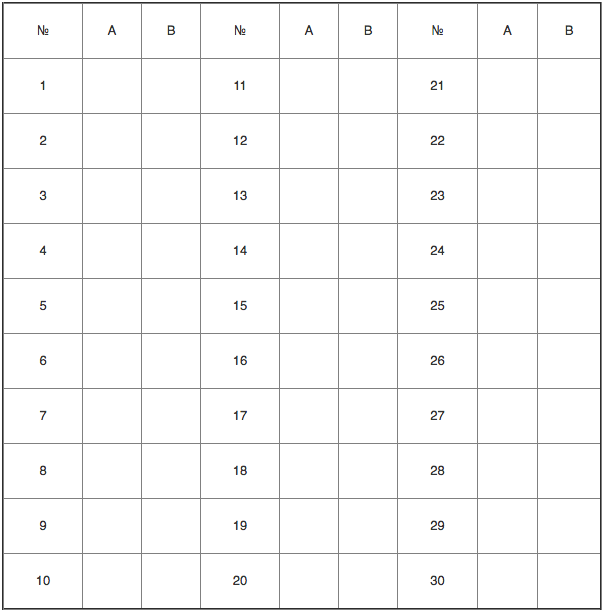 Ключ к опроснику1. Соперничество: ЗА, 6В, 8А, 9В, 10А, 13В, 14В, 16В, 17А, 22В, 25А, 28А.2. Сотрудничество: 2В, 5А, 8В,11А, 14А, 19А, 20А, 21В, 23В, 26В, 28В, ЗОВ.3. Компромисс: 2А, 4А, 7В, 10В, 12В, 13А, 18В, 22А, 23А, 24В, 26А, 29А.4. Избегание: 1А, 5В, 6А, 7А, 9А, 12А, 15В, 17В, 19В, 20В, 27А, 29В.5. Приспособление: 1В, ЗВ, 4В, 11В, 15А, 16А, 18А, 21 А, 24А, 25В, 27В, 30А.Обработка результатовВ ключе каждый ответ А или В дает представление о количественном выражении: соперничества, сотрудничества, компромисса, избегания и приспособления. Если ответ совпадает с указанным в ключе, ему присваивается значение 1, если не совпадает, то присваивается значение 0. Количество баллов, набранных индивидом по каждой шкале, дает представление о выраженности у него тенденции к проявлению соответствующих форм поведения в конфликтных ситуациях. Для обработки результатов удобно использовать маску.